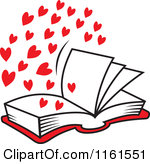 We would like to invite you to join the Friends of the Dadeville Public Library. By joining you help sponsor Library programs, events, and services.Dolores HydockPat Cunningham DevotoPeggy WallsCarolyn DingmanAuburn Raptor CenterAnd many moreLocal matching funds for Library Book GrantsFunding for Public Computer Maintenance and IT ServiceBook Sales and ongoing used book storeGrounds maintenance at the Library The Friends NEED your help to continue to develop, expand and bring new programs, services and events to our community.  Please join the Friends of the Dadeville Public Library today.  Thanks for being a Friend!